Муниципальное казённое учреждение дополнительного образования «Центр внешкольной работы и молодёжной политики» Степновского муниципального района Ставропольского краяПрограмма дополнительного образования детского объединения «Карандашик» на 3 года обучения для детей младшего школьного возраста                        Составитель: педагог дополнительного                                    образования Великоречина Светлана Валериевнас. Степное, 2014 г.Программа дополнительного образования детского объединения «Карандашик» представляет условия для успешной реализации индивидуальных способностей каждого ребенка. В программе последовательно выстроены занятия в определённую методическую последовательность с учётом знаний, умений и навыков учащихся.Программа создана с целью развития эстетического  воспитания детей, активизации художественного восприятия через развитие творческого воображения, фантазии, формирования внутренней гармонии, развитие художественно-творческих способностей детей. Предлагаемая программа реализует творческий потенциал детей и способствует его росту. Теоретические  знания и практические навыки, полученные на занятиях в объединении, способствуют созданию детьми выразительных художественных образов  в своих творческих работах.Основная задача эстетического воспитания - это постоянное развитие интеллектуального и чувственного начала в человеке. Через приобщение к искусству активизируется творческий потенциал личности, и чем раньше заложен этот потенциал, тем активнее будет стремление человека к освоению художественных ценностей мировой культуры.Актуальность программы.Проблема приобщения детей к духовным и культурным  ценностям общества предполагает в первую очередь формирование нравственных и художественно - эстетических качеств личности.Во время работы я столкнулась с проблемой, дети боятся рисовать, потому что, как им кажется, они не умеют, и у них ничего не получится.Детям не хватает уверенности в себе, воображения, самостоятельности. Стимулом побудить детей к деятельности, заставить их поверить в то, что они очень просто могут стать маленькими художниками и творить чудеса на бумаге. И мне удалось найти то, что нужно. Проанализировав рисунки детей младшего школьного возраста, я пришла к выводу -  необходимо облегчить навыки рисования, ведь даже не каждый взрослый сможет изобразить какой-либо предмет. Этим можно на много повысить интерес к  рисованию. Существует много техник нетрадиционного рисования, их необычность состоит в том, что они позволяют детям быстро достичь желаемого результата.Обучение изобразительному творчеству по образовательной программе дополнительного образования «Карандашик»  позволяет решить ряд противоречий:между потребностью в реализации творческих особенностей детей и невозможностью их реализации в школьных условиях;между многообразием форм изобразительного и декоративно-прикладного искусства и ограниченными рамками школьной программы.Цели и задачи образовательной  программы  дополнительного образования детского объединения «Карандашик»:Цель данной программы – развитие потенциальных художественных способностей, заложенных в ребенке,  и воспитание социально-компетентной  личности средствами изобразительного искусства.Образовательные задачи:обучить теоретическим и практическим основам  изобразительной грамотности, сформировать умения и навыки  рисования  с натуры, по памяти,  по представлению, в области декоративно-прикладного искусства и нестандартного рисования; изучить свойства различных живописных, и других материалов и  сформировать навыки работы с ними.Развивающие задачи:сформировать устойчивый интерес к художественной деятельности;систематически развивать образное, абстрактное,  пространственное                    мышление, зрительную и образную память, внимание, зрительное восприятие, творческое воображение;выявить и развить художественные способности: художественное мышление (умение воплощать в художественных образах творческие задачи) композиционное и пространственное видение, образное представление, восприятие цвета и др.Воспитательные задачи:приобщить к  художественной культуре, воспитать интерес и любовь к искусству; воспитать в детях активное эстетическое отношение к действительности,искусству, явлениям   культуры, народным художественным традициям;   воспитать  личность,  социально  адаптированную  в современном обществе;способствовать профессиональной  ориентации  детей;воспитать целеустремленность, аккуратность, трудолюбие, самостоятельность;способствовать  сохранению и укреплению  психического и физического здоровья, через здоровье сберегающие  технологии  арт-терапию.Отличительные особенности данной программы определяются следующими  факторами: Бережное отношение к детскому творчеству и одновременно тактичное руководство этим процессом, совместная творческая деятельность (ребенок + педагог + коллектив) – основные ступеньки к успеху.Прежде всего, создаются условия для творческого развития – ребенок учится работать разнообразными художественными материалами, учится понимать язык изобразительного искусства, использовать средства художественной выразительности. При этом постоянно обогащаются зрительные представления детей, и актуализируется имеющийся у них опыт.Вариативный подход к творческим заданиям, разнообразные формы организации занятий (беседы, экскурсии, эксперименты, коллективное выполнение заданий) значительным образом активизирует детское творчество.И все же изобразительное искусство на занятиях – это во многом игра, импровизация, детские рисунки так выразительны, ярки, оригинальны. Дружеская, доброжелательная атмосфера позволяет снять все имеющиеся у детей психологические барьеры. Ребята становятся более раскованными, уверенными в своих силах, не боятся высказать свое мнение.Каждое занятие подкрепляется одним из эффективных приемов наглядного обучения – рисунком педагога:рисунок мелом на доске,организация мастер-класса.На занятиях, будь то рисование с натуры, декоративное или тематическое рисование, при проведении беседы используются разнообразные средства наглядности:таблицы, схемы, плакаты;образцы и готовые изделия (на занятиях ДПИ);репродукции работ выдающихся художников, работы детей детского объединения;просмотр видеофильмов, мультимедийной программы;Формы занятий:мозговой штурм;постановка проблемной ситуации;практические занятия;  индивидуальные и групповые занятия;коллективная работа.На занятиях используются различные методы обучения:словесные,наглядные,практические,игровые.Словесные методы - рассказ  беседа - сопровождаются демонстрацией пособий, иллюстративного материала, образцов выполненных работ. Основное время на занятиях отводится практической работе, которая осуществляется на каждом занятии после объяснения теоретического материала. Созданию творческой атмосферы на занятиях способствует итоговый просмотр и обсуждение выполненных изделий.Программа  является модифицированной  и предназначена для обучения детей младшего школьного возраста (7-10 лет), интересующихся изобразительным и художественным творчеством. Ведущим мотивом поведения в данном возрасте является стремление найти свое место среди сверстников. Пытаясь утвердиться в новой социальной позиции, подросток старается  выйти за рамки ученических дел в другую сферу, имеющую социальную значимость. Для реализации потребности в активной социальной позиции ему нужна деятельность, получающая признание других людей.В качестве условия,  повышающего моральную устойчивость, выступает идеал. Воспринятый идеал означает, что у подростка будет  постоянно действующий мотив. Таким образом, важно увлечь подростков, чтобы они могли реализовать свои потребности, в то же время это будет профилактикой асоциального поведения.Группа профильная, ее состав постоянный. Набор в группу свободный. Программа рассчитана на 3 года обучения (318 часов): 1 год обучения -102 часа, 2 год обучения -108 часов, 3 год обучения – 108 часов. Занятия проводятся 2 раза в неделю  по 1,5 часа. Численность группы 10-12 человек.  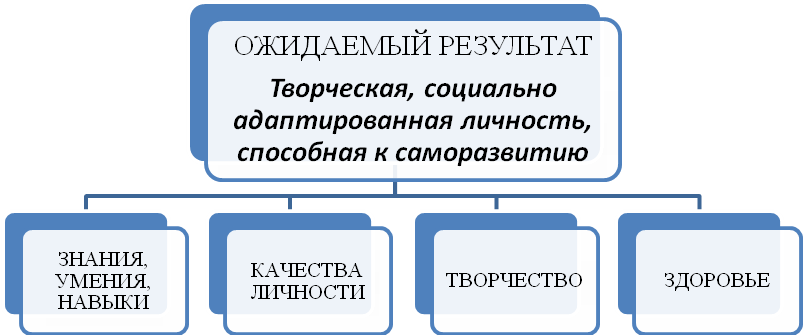 Параметры и критерии определения приближенности к цели.Знания, умения, навыки:достижение  высокого уровня в знаниях, умениях и навыках попрограмме;способность к саморазвитию;умение применять знания на практике.Творчество:способность мыслить нестандартно;самостоятельность в принятии творческих решений;творческий  поиск.Качества личности:целеустремленность, аккуратность, трудолюбие;позитивное отношение к общечеловеческим ценностям и наивысшим ценностям жизни;честность, принципиальность, умение отстаивать свои взгляды и убеждения;адекватная самооценка, самостоятельность;оптимизм, настойчивость в преодолении трудностей.Здоровье:здоровье физическое и психологическое;ведение здорового образа жизни.Формы обучения.По количеству обучающихся в группе программой предусматриваются фронтальная и   индивидуальная формы обучения.Фронтальная форма обучения применяется при работе с информационным материалом во время теоретической части занятий, когда вся группа слушает и воспринимает новую информацию, участвует в ее обсуждении, в восприятии. Индивидуальная форма обучения применяется параллельно с коллективной формой проведения занятия в виде индивидуальных консультаций для: а) одаренных детей, идущих впереди программы или выполняющих дополнительные задания; б) неуспевающих обучающихся; в) испытывающих затруднения в какой-либо момент выполнения задания. Способы определения результативности и формы подведения итогов.Предполагаемые результаты.В конце I года обучения обучающиесядолжны знать:построения простейших геометрических фигур, линий и их сочетаний; о холодных, теплых, основных, составных, нейтральных цветах;особенности  рисования акварелью и гуашью;о многообразии художественных приёмов;правила изображения простого орнамента;отличительные черты дымковской игрушки, хохломской  и  гжельской росписи;о нестандартных  приемах  рисования.должны уметь:организовать своё рабочее место;пользоваться основными материалами и оборудованием;работать по образцу, по представлению, с натуры, фантазировать; грамотно использовать площадь листа;доводить работу до полного завершения;воплощать свои фантазии в творческих рисунках, выражать свои мысли в  тематической композиции;составлять цветовые  сочетания, композиции, узоры, орнаменты;навыки  в декоративно - прикладной  деятельности;первичные навыки  изображения предметов с натуры.В конце II  года обучения обучающиеся должны знать:построения геометрических фигур, линий и их сочетаний;  особенности  рисования акварелью и гуашью;о многообразии художественных приёмов;правила изображения узоров;о нестандартных  приемах  рисования;свойства акварельных красок;правила освещения;правила построения фигуры человека.должны уметь:организовать своё рабочее место;пользоваться основными материалами и оборудованием;работать по образцу, по представлению, с натуры, фантазировать; грамотно использовать площадь листа;доводить работу до полного завершения;воплощать свои фантазии в творческих рисунках, выражать свои мысли в  тематической композиции;изображать людей и животных в движении;отображать  тени предметов;составлять более сложные тематические композиции;использовать смешанные техники;уметь работать в коллективе.В конце III  года обучения обучающиеся должны знать:правила техники безопасности;основные свойства акварели и гуаши;законы перспективы;понятие набросков и этюдов;иметь навыки в работе кистью и красками;первичные навыки работы в различных видах изобразительного искусства.должны уметь:изображать с натуры, по памяти фигуры животных, птиц и людей;делать наброски и зарисовки;использовать оттенки;уметь придавать тематическим заданиям художественную выразительность и законченность;уметь последовательно вести работу от эскиза до завершенной композиции;оценить свою работу. Метапредметными  результатами  являются:культурно-познавательная, коммуникативная компетентности;приобретение опыта в преодолении возникших трудностей;расширение кругозора, сферы актуальных интересов и способностей.На занятиях используются репродукции, иллюстрации, педагог вместе с детьми определяет эмоциональное состояние героев. В целях формирования коммуникативных умений на занятиях ведутся диалоги, принимаются различные точки зрения,  обучающиеся  могут аргументировать свою точку зрения и уважать точку зрения других обучающихся. С обучающимися организуются коллективные обсуждения, предлагаются вопросы «открытого» типа, например: «Почему?.. Как?..», которые помогают детям высказать свою точку зрения, выслушивать мнение одноклассников, т.е. работать коллективно или в группах.Личностными результатами являются:обучение самоконтролю и взаимоконтролю;развитие способности эффективно строить взаимоотношения с другими людьми, что становится предпосылкой воспитания доброжелательного и заботливого отношения к людям, эмоциональной отзывчивости, сопереживания, толерантности?Учебный планI год обученияУчебно-тематический план I год обученияСодержание: «Чем и как рисует художник? Линии»  Пейзаж. Вводное занятие. Праздник-встреча «новых» обучающихся. Инструктаж по ТБ. Правила поведения и работы в кабинете, правила работы с кистями, карандашом.Практическая часть. Знакомство с Центром внешкольной работы,  детским объединением «Карандашик», знакомство с линиями (штрих, штрих с наклонами, прямые, волнистые, ломаные). На что похожи линии (море, горы). Пейзаж (рисунок, где изображена природа или какое - нибудь место в городе, деревне. У морского пейзажа особое название, как женское имя: Марина. Самый известный русский художник  -  пейзажист – Иван Иванович Шишкин. Художник – маринист - Иван Константинович Айвазовский. Художники говорят: «Я пишу картину».Геометрические фигуры (круг, квадрат, треугольник, овал). Круглое королевство. Знакомство с геометрическими фигурами. Назови круглые и квадратные предметы, которые встречались тебе в жизни. Сказки о круглом и квадратном  королевствах. Практическая часть. Рисунок выполняется по выбору (из круга или из квадрата). Последовательное изображение геометрических фигур. Рисунок фантазия. Правила работы с карандашом.  Организация рабочего места. Цветовой спектр. Радуга. «Цветочная поляна». Цвета радуги составляют спектр. В спектре 12 цветов и оттенков, которые получаются, когда смешивают два соседних цвета. Основные  красный, желтый, синий) и составные цвета. С помощью основных цветов можно составить множество новых цветов и оттенков. Смешивание цветных красок.Практическая часть. Механическое смешивание красок. Гуашь. Акварель.      Теплые цвета. Бабочка. Желтый, оранжевый, красный -  теплые цвета. Тематическая композиция в теплом колорите.Практическая часть. Рисунок-фантазия. Гуашь. Холодные цвета.  Кит в океане. Понятие холодных цветов (синий, голубой, зеленый). Тематическая композиция в холодном колорите. Практическая часть. Подводный мир.  Кит, водоросли, камешки. Гуашь. Нейтральные цвета. Кот под дождем. Нейтральные цвета (белый, черный).Практическая часть. Смешивание цветных красок с белой, чёрной с белой. Выполнение рисунка с помощью нейтральных цветов. Понятие контура. Изображение животных с помощью трафаретов. Любая картина начинается с контура-линии, которая очерчивает предмет. Например, чтобы получился цветок, сначала нарисуем сердцевину, лепестки, стебелек и листочки. Это и будет контур.Практическая часть. Использование трафаретов. Изображение животных. Домашние, дикие, морские (на выбор).Узоры и украшения в природе. Осенние листья. Отпечатки. Красота осени. Многообразие и неповторимость осенних  листьев. Природные узоры.Практическая часть. Занятие-прогулка. Рисование осенних листьев различной формы и окраски разными способами. Гуашь. Узоры. Птица. Понятие узора. Многообразие узоров.Практическая часть. Изображение повторяемых узоров (полосы). Птица с птенцом.Букет рябины. Понятие натюрморт. Несложный натюрморт. Передача локального цвета предметов. Компоновка в листе. Репродукции и работы. Практическая часть. Использование нестандартных приемов в рисовании (рисование картоном, губкой, пальчиками). Рисуем вазу, когда высохнет, губкой отпечатываем тень на вазе. Кусочек плотного картона обмакивается в краску с одной стороны и отпечатывается веточка. Кисточкой примакивающими движениями симметрично рисуем листья. Пальчиком отпечатываем ягодки рябины и прорисовываем веточки, на которых они висят.Деревья (береза, дуб, сосна, ель). Пошаговое выполнение рисунка. Украшение нашей планеты - деревья. Иллюстрации.Практическая часть.  Лист делится пополам по вертикали. Выполняется  карандашный набросок двух деревьев, в соответствии с особенностями  строения дерева. Учитываем  форму листьев, цветов или плодов. Готовые рисунки раскрашиваем.Осенний лес. Композиция. У каждого  дерева своя форма, свой  характер.  Кустик находится посередине листа, березка-слева, ёлочка-справа. То, как мы располагаем на картинке людей, животных и предметы, называется композицией. Необходимо разместить на листе всё задуманное так, чтобы не оставалось много пустого места по краям. Практическая часть. Изображение  деревьев осенью по образцу. Выполнение рисунка без карандашного наброска.Божья коровка на поляне. Показ образцов. Фотографий. Изображение насекомого в среде обитания.Практическая  часть. Изображение божьей коровки, с помощью геометрических фигур (овал, круг).Лягушонок. Интересные факты о лягушках. Фотографии. Практическая  часть. Рисунок из простых геометрических фигур (круг, овал) гуашью.Змейка. Рисование по готовому фону без карандашного наброска.Практическая  часть. Рисуем белой гуашью. По белому фону рисуем цветные узоры.Бегемотик. Рисование по образцу. Бегемот-матрос.Практическая  часть. Рисование животного с помощью простых геометрических фигур (овал, круг).Жираф. Интересные факты о животных. Фотографии. Изображение жирафа крупным планом на фоне звездного неба и листьев.Практическая  часть. Рисование животного с помощью простых геометрических фигур (овал, круг).Страус. Изображение птицы. Краткая информация о страусах. Показ фото.Практическая  часть. Рисунок выполняется широкой жесткой кистью. Используем яркие цвета. Клюв и траву выполняем с помощью аппликации.Динозаврик. Интересные факты о динозаврах. Рисунок из мультфильма. Динозаврик с мамой.Практическая  часть. Выполнение  рисунка по образцу с помощью простых геометрических фигур (овал, круг).Черепаха. Интересные факты о черепахах. Иллюстрации. Практическая  часть. Заранее готовятся элементы (хвост, голова, туловище и лапы). Украшаем элементы  узорами. Попугай. Интересные факты о птицах. Иллюстрации.                           Практическая  часть. Рисование попугая крупным планом с помощью простых геометрических фигур (овал, треугольник). «Наши друзья – птицы». Изображение и реальность. Показ  репродукций. Рисунок птицы.Пошаговое рисование птицы (ласточка, сова, пингвин).Практическая  часть. Пошаговое изображение птиц, используя геометрические фигуры (овал, круг).Изображения животных. Заяц, еж, белка. Пошаговое изображение животных. Показ репродукций, фотографий.Практическая  часть. Пошаговое изображение животных по схеме, используя геометрические фигуры (овал, круг).Лисичка. Пошаговое изображение животных. Показ фотографий.Практическая  часть. Пошаговое изображение животного по схеме, используя геометрические фигуры (овал, круг).Несуществующее животное. Показ образцов (рисунки, фотографии). Обсуждение.Практическая  часть. Рисунок фантазия. Выполняется самостоятельно.Лицо человека. Портрет. Автопортрет. Пропорции. Жанр портрета. У человека правая и левая половины лица симметричны. Вертикальную линию, проведенную через середину лица, называют профильной линией. Линия глаз делит лицо по высоте на две приблизительно равные части. Расстояние между глазами должно быть чуть меньше длины глаза. Линия бровей и линия основания носа делит лицо на три равные части. Величина ушей определяется расстоянием между линиями бровей и основанием носа. Если нижнюю часть лица разделить на три равные части, то верхняя будет линией губ, нижняя - подбородок. Показ репродукций.Практическая часть. Изображение  портрета (автопортрета) по выбору. Дымковские орнаменты. История  дымковской  игрушки. Дымковский  орнамент. Показ таблиц, фотографий, образцов. Практическая  часть. Роспись “дымковской  игрушки”: дымковский олень. Гуашь.Гжельские орнаменты. Гжельский цветок. Украшаем посуду.Показ  фотографий, образцов.Практическая  часть. Роспись  посуды, узоры. Гуашь.Городецкая роспись. Городецкие. Городские птицы и листья. Показ образцов.Практическая часть. Украшение разделочной доски.Филимоновские орнаменты. Элементы. Показ образцов. Практическая часть. Изображение филимоновских  зверей.Хохлома. Элементы росписи.  Показ образцов. Хохломская птица. Петушок.Практическая часть. Изображение птицы. Петушок.Матрешки. Полохов - Майданская, Семеновская, Загорская. Элементы.     Практическая  часть. Самостоятельная работа. Украшение матрешки по своему замыслу.Снегири. Интересные факты о птицах. Иллюстрации.Практическая  часть. Рисунок из простых геометрических фигур (круг, овал) по образцу. Снеговик. Интересные факты о снеге. Иллюстрации. Контрастные цвета (белый и черный).Практическая  часть. Рисунок из простых геометрических фигур (круг, овал) по образцу. Зимний город. Красота вечернего зимнего города. Иллюстрации. Практическая  часть. Рисунок из простых геометрических фигур (квадрат, прямоугольник) по образцу. Зимний лес.  Сюжетное рисование.Практическая часть. Изображение заснеженных деревьев, снежных сугробов и др. белой гуашью.Лисенок в зимнем лесу. Изображение животного в среде обитания.Практическая часть. Рисунок на зимнюю тему. Выставка работ на зимнюю тематику.Подснежники. Изображение ранней весны. Показ картин, рисунков.Практическая часть. Используем геометрическую фигуру-овал. Рисунок выполняется гуашью. Создаем эффект падающего снега (брызги с помощью зубной щетки).Рисование с использованием соли. Способы  работы. Интересные  эффекты. Практическая часть. Декоративная  композиция  Морская рыбка.Сапожки с розами. Рисунок с аппликацией.Практическая часть. Гуашью рисуем  яркие сапожки. С помощью аппликации добавляем траву, а цветы и листья в сапоги.  Дерево. Нестандартные техники.Практическая часть. Изображение дерева в технике выдувания. Раздувание кляксы.Фабрика пятен. Кляксография. Практическая часть. Раздувание и дорисовывание кляксы. Рисунок-фантазия.Слоник. Рисование по цветной бумаге. Рисование по готовому фону без карандашного наброска.Практическая часть. Украшаем слоника яркими узорами.Рисование по мелкой гальке. Рыбка. Рисование на плоских камешках.Практическая часть. Готовим фон (прокрашиваем белой гуашью, даем высохнуть). Наносим яркие узоры. Для яркости и блеска сбрызгиваем лаком для волос.Рисование трафаретом. Животные. Кто живет рядом с нами.  Фотографии,  животных.Практическая  часть. Изображения животных с использованием готовых трафаретов (морские, домашние, дикие) по выбору.Рисование ватными палочками. Лейка с лавандой. Нестандартные приемы рисования.Практическая часть. Для основы сделаем лейку с помощью аппликации. Придадим объем с помощью ручки.  Украшаем джутовой веревочкой. Лаванду рисуем с помощью ватных палочек.Рисование ладошками. Что можно нарисовать с помощью ладошек. Демонстрация рисунков образцов.Практическая часть. Изображение простых рисунков с помощью ладошек. По выбору 2 (улитка, акула, кот, олень, пингвин).Птички на ветке весной. Рисунок по образцу крупным планом.Практическая часть. Используем геометрические фигуры (круг, овал).Кактусы. Информация о кактусах. Иллюстрации. Практическая часть. Используем геометрические фигуры (круг, овал). Рисунок выполняется гуашью.Собачка в одуванчиках. Мультяшный рисунок по образцу.Практическая часть. Рисуем с помощью простых геометрических фигур (круг, овал, прямоугольник).Пасхальные узоры. Краткая информация о празднике Пасха, о пасхальных яйцах. Роспись пасхального яйца. Показ образцов.Практическая часть. Рисуем овал. Вырезаем заготовку. Наносим цветные пятна. Украшаем узорами по собственному замыслу.Гуси на полянке. Мультяшный рисунок по образцу.Практическая часть. Рисуем с помощью простых геометрических фигур (круг, овал, прямоугольник).Заячий сон. Тематическое рисование. Изображение зайца на перднем плане.Практическая часть. Пошаговое изображение животного. Показ репродукций, фотографий. Используем такую геометрическую фигуру, как овал.Мы помним.  Героям посвящается…   О  подвигах российских воинов.Практическая  часть. Изображение  ко  «Дню  защитника  Отечества» по своему замыслу. Выставка работ.Участие в проводимых мероприятиях, конкурсах, выставках.Учебный план2 год обученияУчебно-тематический план II  год обученияСодержание:Вводное занятие. Встреча детей в игровой форме. Игра «Расскажи мне о себе». Беседа о грамотном рисовании. Техника безопасности, правила поведения и работы. Организация рабочего места. Материалы, оборудование. Практическая часть: Воспоминание о лете. Путешествие в Египет. Рисунок по образцу.Геометрические фигуры, объем. Абстрактный натюрморт. Понятия натюрморт, абстракция.Практическая часть: С помощью линейки делим лист на три неполных треугольника.  Ваза, бутылка и бокал непропорционально вытягиваем. Фоновые треугольники раскрашиваем сверху вниз: красный, белый, черный. Розы изображаем декоративно в виде спирали. В осеннем парке. Узоры, форма, цвет, созданные природой. Понятие «композиция». Композиция-размещение листьев в формате, выделение композиционного  центра.Практическая часть. Изображение осенних листьев с помощью отпечатков. Гуашь.Осеннее озеро. Красота природы. Осень. Фотографии, слайды пейзажей художников.Практическая часть. Изображение деревьев, осенней природы.Осенний натюрморт. Натюрморт из 3 предметов, правила освещения.Практическая часть. Лилия с яблоками. Выполнение натюрморта. Гуашь.  Достижение  ясности цветовых отношений. Стилизация природной формы. Ель. Стилизация - это декоративное обобщение формы с помощью приемов упрощения, то есть ни цвет, ни фактура, ни объем не прорисовываются детально, а лишь обозначаются. Пять разных вариантов одного дерева (ель).Практическая часть. Выполняем карандашный   набросок  и раскрашиваем по образцу. Кавказ, мой край родной. Пейзаж. Жанр изобразительного искусства (а также отдельные произведения этого жанра), в котором основным предметом изображения является первозданная, либо в той или иной степени преображенная человеком природа. Изобразим красивый горный пейзаж и аул.Практическая часть. Намечаем карандашом произвольно горы. На первом плане они более темные, на втором и третьем – более бледные. На переднем плане под скалой изобразим маленькие домики.Дуб осенний в технике пуантизм. Дуб на фоне осеннего леса.  «Пуантизм» в переводе означает «точка», «точечность». Рисунок складывается из мелких мазков-точек.Практическая часть. Если формат листа большой, можно наносить точки ватной палочкой. Слой за слоем накладываются мелкие точки-мазки, меняя цвет, мы получаем в конце работы интересный, неповторимый рисунок. Необходимо сначала выполнить карандашный набросок. «Красочные» точки наносим на каркасы деревьев и кустарников.Осенний пейзаж. Выполнение  осеннего пейзажа. Линия горизонта. Использование холодных  теплых тонов. Прорисовка мелких деталей: дорожки, кора деревьев, кустарники.Практическая часть. Изображение березовой рощи сразу гуашью,  не используя простой карандаш.Олень в осеннем лесу. Композиционный центр - это элемент визуальной композиции, который прочитывается в первую очередь, благодаря построению композиции. Найди композиционный центр на иллюстрации (сказки «Три медведя», «Баба-Яга», «Гуси - лебеди», «Аленушка и братец Иванушка»). Рисунок по образцу.Практическая часть. По центру изображаем карандашом оленя. Справа и  слева на переднем плане крупно изображаем деревья, на втором намечаем силуэты деревьев. Рисунок выполним по мокрой бумаге. Смачиваем лист водой. Когда чуть подсохнет, смачиваем еще раз. Излишки убираем, начинаем рисовать небо, деревья, кусты. Прорисовываем дальний план и наносим контур оленя. Наполняем цветом, прорисовываем детали, ветки, ближний план. «Тукан». Использование в рисунке нестандартных приемов рисования. Рисуем кружочками.Практическая часть. Предварительно сделаем набросок карандашом. Используем геометрические фигуры (круг-голова, овал-туловище, треугольник-клюв). Изображение пятнами круглой формы, но разного размера и цвета.«Цветочная поляна» Техника использования смятой бумаги  в рисовании.Практическая  часть. Подготовка  бумаги. Готовим фон. Кусочек бумаги смять, кисточкой наносим белую гуашь и примакиванием  в верхней части формируем облака.  Смятой бумагой формируем ствол, крону дерева (используем несколько оттенков зеленого). на поляне мятой бумагой делаем цветовые пятна (красный-маки, желтый - одуванчики, синий-васильки).  Тонкой кисточкой  прорисовываем детали (стебли, листья, лепестки, серединки цветов). Оживим белыми точками. Рождественский пряник. Рождество.  Показ фото и иллюстраций  рождественских пряников. Использование  соленого теста.  Гуашь.Практическая  часть. Подготовка  фигурок пряников.  Из готового соленого теста лепим пряник по собственному замыслу. Роспись рождественского пряника. Домик для птички. Нетрадиционные приемы рисования. Рисуем по чаю. Практическая часть. Готовим фон. Наносим на лист бумаги круто заваренную заварку, высушить. Повторить еще один слой. Делаем карандашный набросок по образцу (домик-скворечник, цветы, птичка). Используем 3 цвета (белый, черный и коричневый).Пароход. Нетрадиционные приемы рисования. Используем картон. Аппликация.Практическая часть. Готовим фон (ярко синий) и детали парохода по трафарету. вырезаем и приклеиваем. Закрасим детали синим цветом. Тонируем губкой детали парохода белой краской, добавим облака. Сделаем акцент красными пятнами (полоски, флажки). Можно использовать крупные пуговицы.Платье (костюм). Показ образца.Практическая часть. Рисуем контур платья (костюма), прорисовываем детали (узоры, пуговицы, воланы, карманы). Раскрашиваем ярко. Вырезаем по контуру наряд.«Зимний лес». Знакомство с графикой. Показ  фотографий.Практическая часть. Выполнение  узоров  на цветном  тёмном фоне. Гуашь.Зимний цветной город. Сюжетное рисование по образцу.Практическая  часть. Изображение зимнего города. Яркость  красок. Заснеженные дома  и  деревья. Используем геометрические фигуры (прямоугольник, квадрат). Прорисовка объема.Рисунок на скале. Наскальные рисунки первобытного человека. Стилизованные фигурки человека и животных. Показ фотографий, изображений.Практическая часть. Подготовка фона. Изображение наскальных рисунков с помощью смешанных техник со стилизованным изображением животного. Рисование выдуванием. Кусты над рекой. Нетрадиционные приемы рисования.Практическая часть. Готовим фон (небо - голубой, вода - синий). С помощью коктейльной трубочки из кляксы выдуваем вперед-вверх веточки куста. Используем разные цвета. Кисточкой прорисовываем детали (листья, рябь на воде, птиц в небе).Рисование  на мелкой гальке. Нетрадиционные приемы рисования. Животные, люди. Показ работ.Практическая  часть. Выполнение  мелких деталей рисунка в овале и круге. Готовим заранее фон (грунтуем белой краской камешки).  Материал по выбору.Космос глазами детей. Величие космоса. Показ иллюстраций, фотографий.Практическая  часть. Изображение космоса. Материал по выбору.Девочка и кит. Рисунок по образцу.Практическая часть. Используем геометрические фигуры (овал, треугольник). Делаем карандашный набросок. Материал по выбору.Умка и звезды. Рисунок-фантазия  по образцу.Практическая часть. Выполним карандашный набросок. Медведь крупным планом. Готовим темный фон. Внутри контура медведя прорисовываем хвойный лес и маленький домик на опушке. Фон украшаем звездами. Прорисовываем мелкие детали (звезда на носу, окна, крыша, глаза, уши, ветки елок).Гуси на полянке. Рисунок по образцу.Практическая часть. Выполняем карандашный набросок. На цветочной полянке три  гуся. Используем геометрические фигуры (овал, круг). Прорисовываем детали (носы, крылья, цветы). На переднем плане цветы более крупные, на заднем-более мелкие.Черепаха в океане. Рисунок по образцу без карандашного наброска.Практическая часть. Готовим фон. Начинаем с центра. Рисуем по кругу. Используем цвета от белого, до темно-сиреневого. По фону в центре листа черной краской рисуем силуэты черепахи, рыбок. По кругу от края в центр рисуем черной краской водоросли. Белой краской выделяем контур в некоторых местах и рисуем пузырьки воды.Лошади в саду. Рисунок по образцу.Практическая часть. Выполняем карандашный набросок. На переднем плане крупным планом две головы лошадей. Рисуем крупно цветы (маки и ромашки) на зеленой полянке. На втором плане озеро.На поляне. Рисунок по образцу.Практическая часть. Готовим фон. Смещаем центр вправо и вверх. Рисуем по кругу. В центре круга рисуем стрекозу. По краю листа слева и снизу рисуем стебли, листья и цветы. Украшаем брызгами белого цвета.Кот в городе. Рисунок по образцу.Практическая часть. Делим лист пополам. В верхней части на переднем плане рисуем кота крупным планом и облака. На втором плане мелко прорисовываем силуэт города. В ни жней части рисуем отражение в воде кота и облаков.Закат. Рисунок по образцу без карандашного наброска.Практическая часть. Готовим фон (используем  белый, розовый, красный,  желтый). По фону черной краской рисуем на переднем плане крупно цветы. Один цветок поддерживает солнце лепестками. Прорисовываем мелкие детали стебельки, листики.Коралловые рыбки. Декоративный рисунок по образцу.Практическая часть. Начинаем с композиции: делаем неровные полоски по вертикали (водоросли и вода), рыбки разных форм и узоров. Прорисовываем мелкие детали (узоры на рыбках, полоски на водорослях). Раскрашиваем яркими цветами. Украшаем белым и розовым цветом полоски воды (пузыри).Ласточки в городе. Рисунок по образцу.Практическая часть. Выполним карандашный набросок. В центре листа нарисуем солнце. По кругу рисуем три многоэтажных дома трапециями, направленные к центру листа. Между домами рисуем три дерева.  Верхушки деревьев направлены к центру. Вокруг солнца обозначим ласточек, летающих по кругу. Создаем впечатление детского взгляда снизу-вверх. Прорисовываем детали (в открытых окнах развеваются занавески и цветы, на подоконниках коты, малыши держат  воздушные шарики, ветки на деревьях, антенны на домах). Раскрашиваем яркими цветами.Рисунок «Моя семья». Мы любим свою семью! Какая она? Показ  фотографий.Практическая   работа. Тематическая  композиция. Техника  по  выбору.Лось. Лось в природе. Показ фотографий.Практическая  часть. Изображаем  животное в движении. Пошаговое изображение лося в среде обитания, используя геометрические фигуры (овал, круг).Жираф. Где живет жираф? Показ фотографий.Практическая  часть. Изображаем  животное в движении. Пошаговое изображение жирафа в среде обитания, используя геометрические фигуры (овал, круг).Слон. Слоны мира. Показ фотографий.Практическая  часть. Изображаем  животное в движении. Пошаговое изображение слона в среде обитания, используя геометрические фигуры (овал, круг).Олень в нарциссах. Рисунок по образцу.Практическая часть. Изображаем  животное крупным планом (голова, шея). Используем  геометрические фигуры (овал, круг). Вокруг оленя изображаем крупно нарциссы.Лев с цветочной гривой. Рисунок по образцу. Используем  геометрические фигуры (овал, круг). Гриву льву делаем зеленую и украшаем яркими летними цветочками. На переднем плане добавляем цветы крупным планом.Практическая часть. Изображаем   мультяшное животное.«Несуществующее животное». Показ образцов.Практическая часть. Рисунок-фантазия «Несуществующее животное». Придумай название своему животному.Африканские мотивы. Показ фотографий и рисунков.Практическая часть. Итоговая работа. Рисунок с использованием ранее изученного материала.Птицы весной. Рисунок по образцу.Практическая часть. Изображение птиц на весенней цветущей ветке. Используем  геометрическую фигуру – круг (туловище, голова). Прорисовываем детали (нежные весенние цветочки на ветке с листочками).Вечная память героям. Показ  видеоролика о Великой отечественной войне.Практическая  часть. Выполнение тематической  композиции с использованием фигуры человека в движении.Маяк.  Декоративный рисунок. Маяк. Показ фотографий и образцов. Практическая  часть. Выполняем карандашный набросок. Делим лист примерно на 3 части.  Первая часть - небо, вторая - море, третья - земля и маяк. На первом плане по центру рисуем – маяк, кочки и трава. На втором плане море и горы.  Украсим брызгами белого цвета.Дельфины. Декоративный рисунок по образцу.Практическая  часть.  Выполним карандашный набросок. Разделим лист на две части. Первая большая часть листа - небо, вторая несколько сантиметров - море. На первом плане крупно изобразим дельфинов выпрыгнувших из воды. На втором плане небольшие островки с пальмами. Готовим фон. Начинаем с центра. Рисуем по кругу. Используем светлые цвета (белый, розовый, светло-сиреневый, светло-оранжевый). Украшаем море декоративными  цветными мазками (белый, желтый, розовый цвета).Подведение итогов. Участие в проводимых мероприятиях, конкурсах, выставках.Учебный планIII год обучения.Учебно-тематический план III год обучения Содержание:Основы рисованияВводное занятие. Лето в одуванчиках. Рисунок по образцу. Инструктаж по технике безопасности. Материалы. Практическая работа. Готовим фон. Делим лист пополам по горизонтали. Верхнюю часть листа раскрашиваем по направлению с правого верхнего угла в нижний левый угол. используем цвета (оттенки зеленого, желтого, белого). нижняя часть закрашивается темно зеленым цветом. Прорисовываем детали (стебли, листья, одуванчики, бабочки). Осенний пейзаж. Зонты на площади. Понятие «Эскиз». Эскиз - предварительный набросок, фиксирующий замысел художественного произведения, сооружения, механизма или отдельной  его части.Практическая работа. Выполнение  пейзажа  в технике  акварели по образцу. Выполняем эскиз.  На первом плане зонты, на втором плане многоэтажное здание, в правом и левом верхних углах,  сверху вниз свисающие ветки березы. Прорисовываем детали (окна, фонари, силуэты елей).Осенний букет. Понятие этюда. Этюд – произведение в изобразительном искусстве, выполненное, обычно с натуры с целью ее  изучения. Этюды, как и в живописи, так и в скульптуре, частот используются как  подготовительные этапы  для анализа и выявления проблем в основном произведении. В этюде прорабатываются детали: цвет, свет, форма, перспектива и композиция. Показ иллюстраций.Практическая часть. Изображение букета. Достижение разнообразия цвета, богатство цветовых оттенков. Акварель.Домики в технике пуантизм. Домики на фоне неба.  «Пуантизм» в переводе означает «точка», «точечность». Рисунок складывается из мелких мазков-точек.Практическая часть. Если формат листа большой, можно наносить точки ватной палочкой. Слой за слоем накладываются мелкие точки-мазки, меняя цвет, мы получаем в конце работы интересный, неповторимый рисунок. Необходимо сначала выполнить карандашный набросок. «Красочные» точки наносим на домики, деревья, небо. Отдельные детали (окна, контур крыш, антенны) прорисовываем без точек.Поле пшеницы. Пейзаж. Показ изображений. И.И. Шишкин «Рожь». Практическая часть. Рисование по образцу. Использование ранее изученного материала. Выполнение  пейзажа,  в технике  акварель.Журавли. Сюжетное рисование по образцу. Практическая часть.  Карандашный набросок. На первом плане река, и крупным планом журавли. На втором плане осока и ирисы. Выполнение рисунка по образцу в технике акварель. Раскрашиваем по образцу.Аист на крыше.  Рисунок по образцу. Практическая часть. Выполним карандашный набросок.  На перднем плане крупным планом  гнездо с  птенцами аистов. На втором плане аисты и крыши домов, река. Раскрашиваем по образцу.Дом у озера. Осень. Изображение осеннего пейзажа.    Осенние деревья. Практическая  часть.  Выполним карандашный набросок. На переднем плане река с лодками. На втором плане осенний лес и небольшой домик. Прорисовываем детали (стволы, ветки, блики на воде). Отражение предметов в воде (деревья, дом).                                                                                                                                                                                                                                                                                                                                                                                                                                                                                                                                                                                                                                                                                                                                                                                                                                                                                                                                                                                                                                                                                                                                                                                                                                                                                                                                                                                                                                                                                                                                                                                                                                                                                                                          Цвет и оттенок. Синий цвет.  Оттенки синего цвета.                                                                                     Игра «Назови оттенки»  (аквамариновый, циан, лазурный, сапфировый и др.). Марина -морской пейзаж.  Художник маринист Айвазовский Иван Константинович. Показ иллюстраций.Практическая работа. Смешиваем краски. Выполнение тематической  композиции море и киты. Выполняем карандашный набросок. В центре листа на холме рисуем домик. Справа и слева подводные холмы. Рисуем два кита в правом верхнем углу. Прорисовываем детали (медузы, водоросли рыбки, воздушные пузыри). Готовим фон (используем сверху вниз оттенки зеленого, голубой, синий).Цвет и оттенок. Желтый. Скрипка и осень. Рисунок по образцу.Показ иллюстраций. Игра «Назови оттенки» (люминесцентный, медово-желтый, дынно - желтый, золотисто-желтый). Практическая работа. Смешиваем краски. Карандашный набросок. В центре листа крупным планом скрипка. Вокруг скрипки осенние кленовые листья. Прорисовываем детали (струны, прожилки у листьев, тень от скрипки). На втором плане ноты и скрипичные ключи. Выполнение тематической  композиции по образцу. Используем в работе оттенки желтого цвета. Акварель.Цвет и оттенок. Зеленый – декоративный натюрморт. Рисунок по образцу. Игра «Назови оттенки» (изумрудный, салатовый, лаймовый, болотный и т.д.).                              Практическая работа. Смешиваем краски. Карандашный набросок. В центре листа крупным планом ваза и фрукты (яблоко, груша). Используем в работе оттенки зеленого цвета. Акварель.Цвет и оттенок. Красный – Маки. Рисунок по образцу.  Игра «Назови оттенки». (морковный, шарлах, бордовый, рубиновый, алый и т.д.). Показ иллюстраций.Практическая работа. Смешиваем краски. Карандашный набросок. В центре листа крупным планом ваза и маки. Используем в работе оттенки зеленого цвета. Акварель.Абстракция. Понятие «абстракция». Цвет и линия как изобразительный язык художника. Показ фотографий, репродукций.Практическая работа. Выполнение тематической  композиции. Техника по выбору.Ночной город. Рисунок по образцу.Практическая часть. Выполним карандашный набросок. Лист бумаги делим пополам по горизонтали. В левой части по диагонали рисуем мост с опорами. На первом плане мост и река. На втором плане многоэтажные дома и горы. Прорисовываем детали (фонари на мосте и причале, окна домов). Раскрашиваем по образцу.Зимний лес. Самостоятельная работа.Практическая часть. Тематика и техника  по  выбору.Эскимосы. Рисунок по образцу.Практическая часть. Выполним карандашный набросок. В центре листа крупным планом рисуем эскимоса. Используем геометрические фигуры (круг-голова, трапеция-туловище, рукава). На втором плане по выбору (сова, белый медведь, юрта, рыба). Прорисовываем детали (узоры в рамке, на одежде, звезды). Узоры характерные для северных народов. Брызгами создадим эффект падающего снега.Чайная фантазия о зиме. Рисунок по образцу. Практическая часть. Готовим фон (нежно бирюзовый цвет). По центру рисуем крупным планом стеклянный чайник. В чайнике изображаем  заснеженные: дерево, домик сосны. С помощью набрызга создаем эффект идущего снега.Цветные домики. Зима в городе. Сюжетное рисование. Показ изображений.Практическая  часть. Изображение зимнего города. Яркость  красок. Заснеженные дома  и  деревья. Использование ранее изученных приемов.Олень в зимнем лесу. Сюжетное рисование по образцу. Рефлекс – это свет на объекте отраженный от поверхности (или соседнего объекта).Практическая  часть. Изображение оленя в зимнем лесу. Использование ранее изученных приемов. На снегу рефлекс – оттенки неба.Рождество. Праздник Рождество. Показ иллюстраций.Практическая часть. Тематическая  композиция «Рождество Христово». Материал по  выбору.Рисование на свободную тему.Практическая  часть. Тематика и техника  по  выбору.Палех. Элементы росписи. Показ  образцов, иллюстраций. Практическая  часть. Выполняем карандашный набросок. Изображаем элементы росписи по образцу.Мезенская роспись. Элементы росписи. Показ иллюстраций. Элементы росписи.Практическая часть. Выполняем карандашный набросок. Раскрашиваем по образцу, согласно  сказочных и символичных орнаментов мезенской росписи. Иллюстрация к любимой книге. Что мы читаем. Показ иллюстраций.Практическая часть. Тематическая  композиция. Материал по  выбору.Мельница. Сюжетное рисование по образцу. Дальний план, ближний план.Практическая часть.  Изображение по образцу. Выполняем карандашный набросок.  Делим лист пополам по горизонтали. Верхняя часть небо с облаками. Нижняя часть земля с цветами, кустами. По центру рисуем мельницу. Раскрашиваем по образцу.Рисование животных. Лев. Лев в природе. Показ фотографий.Практическая  часть. Изображаем  животное в движении. Пошаговое изображение льва в среде обитания, используя геометрические фигуры (овал, круг).Жираф. Жираф в природе. Практическая  часть. Изображение животное в движении. Пошаговое изображение жирафа в среде обитания, используя геометрические фигуры (овал, круг).Бегемот. Бегемот в природе. Показ иллюстраций.Практическая часть. Изображаем  животное в движении. Пошаговое изображение бегемота в среде обитания, используя геометрические фигуры (овал, круг).Носорог. Носорог в природе. Показ иллюстраций.Практическая часть. Изображаем  животное в движении. Пошаговое изображение носорога в среде обитания, используя геометрические фигуры (овал, круг).Крокодил. Крокодил в природе. Показ иллюстраций.Практическая часть. Изображаем  животное в движении. Пошаговое изображение крокодила в среде обитания, используя геометрические фигуры (овал, круг).Попугай Ара. Попугай в природе. Показ иллюстраций.Практическая часть. Изображаем  птицу в движении. Пошаговое изображение попугая в среде обитания, используя геометрические фигуры (овал, круг).Подводный мир. Рисунок по образцу. Показ иллюстраций.Практическая часть. Изображаем  морских обитателей в среде обитания. Техника выполнения  и сюжет по выбору.Тюльпаны в вазе. Рисунок по образцу.Практическая часть. Выполняем карандашный набросок. По центру листа рисуем стеклянную вазу с тюльпанами.  Раскрашиваем по образцу. Создаем эффект прозрачности вазы.Лис в одуванчиках. Рисунок по образцу.Практическая часть. Выполняем карандашный набросок. По центру листа крупным планом морда лисы и шея. Вокруг лисы одуванчики. Прорисовываем детали (глаза, нос, усы, листья, стебли).Париж весной. Рисунок по образцу.Практическая часть. Выполняем карандашный набросок. Делим лист по горизонтали. Верхняя часть небо с облаками. Нижняя часть на первом плане тюльпаны. На втором плане Эйфелева башня и дерево. На третьем плане город. Раскрашиваем по образцу.Их подвигом гордимся. Показ военных фотографий. Беседа о подвигах героев Великой Отечественной войны.Практическая часть. Творческая работа по выбору.Маяк. Сюжетное рисование. Показ изображений.Практическая часть. Изображаем морской закат по образцу. На воде рефлекс оттенки неба. Декоративный рисунок. Маяк. Отражение предметов в воде. Показ фотографий и образцов. Достижение различных  эффектов в  работе с красками.Практическая  часть. Выполняем карандашный набросок. Делим лист пополам. В верхней части почти на весь лист рисуем большое солнце. В нижней части листа на первом плане рисуем двухмачтовый парусник. На втором плане правее от корабля - маяк. Изображение предметов выполняем с достижением эффекта отражения предмета в воде. Украсим декоративными черточками и брызгами белой и желтой краской.Подводный мир.Практическая часть.  Выполняем карандашный набросок (рисуем два кита в центре листа крупным планом, водолаз). Прорисовываем детали (водоросли рыбки, воздушные пузыри). Готовим фон (используем сверху вниз оттенки зеленого, голубой, синий).Касатка в море.  Рисунок по образцу.Практическая часть.  Выполняем карандашный набросок (линия горизонта -  1/3 часть листа - небо, 2/3 части – море). Готовим фон: верхняя часть - небо (желтый, оранжевый, розовый). Нижняя часть – море (голубой, синий, желтый). Сочетаем цвета волнистыми полосками-волнами. В центре листа рисуем касатку, выпрыгивающую из воды. Прорисовываем детали (крылья чаек, брызги воды). Участие в проводимых мероприятиях, конкурсах, выставках.Описание материально-технического обеспечения образовательного процесса.Наименование объектов и средств:1.Столы2.Мольберты3.Стулья4.Стеллажи, шкаф.5.Гербарий, натюрмортный фонд.6.Репродукции, альбомы репродукций картин великих художников.7.Магнитофон, мультимедийный проектор.8.Доска, мел9.Экран.10.Ватман, кисти, краски, соленое тесто, готовые трафареты, образцы работ, фотографии,  иллюстрации, бросовый и природный материалы др.11.Рамки для оформления.Литература:для педагога:Ветрова И. Б.  Неформальная композиция: от образа к творчеству. – М., 2004. Голубева О. Л.  Основы композиции. – М., 2001.Долорс  Рос. Керамика. Техника, приемы, изделия. – М., 2003.Мелик-Пашаев А.А. Мир художника. - М., 2000.Михайлов А.М. Искусство акварели. – М., 1995.Неменский Б.М. и др. Изобразительное искусство и художественный труд. Программы общеобразовательных учреждений. – М., 2005. Неменский Б.М. и др. Методическое пособие к учебникам по изобразительному искусству. – М., 2005. Одаренность: рабочая концепция. Материалы I рабочей конференции.  – Москва-Самара.,   2000.Паранюшкин Р.В. Техника рисунка. – Ростов н/Д, 2002.Пилявский В. И., Тиц А. А., Ушаков Ю. С. История русской архитектуры. – М., «Архитектура С», 2003.Сокольникова Н.М. Изобразительное искусство.- М., 2007 для обучающихся:Айзенбарт Б. Полный курс акварели. – М., 1999.Базаров П. С. Учебно-методическое пособие к программе школы изобразительного творчества и дизайна «Радуга» по рисунку. – Самара, 2003.Гнедич П.Л. Всемирная история искусств. - М., 2000.Казиева М. Сказка в русской живописи. – М., 2002.Светлова Л.П. Азбука орнамента. – М., 2001.Смит Стен. Рисунок. Полный курс. – М., 2001.Кузин В.С., Э.И. Кубышкина. М., -2011Школа Юного художника. Первые уроки. Учимся рисовать. – Издательство РООССА., 2011для родителей:Сокольникова Н.М. Изобразительное искусство. – М., 2007г.Винклер. Ю. Школа фантазеров. – М., 2010г.Куркулина В. Русские традиции. – М., 2015г.Русские узоры. – М., 2015г.Лыкова И. Цветные ладошки. - 2005г.Майорова Ю.А. Рисуем природу. – 2015г.Интернет-ресурсы:https://babadu.ru/akademy/art:cle/risuemvmeste-s-detm:https://ww.calameo.com/books/004227103f208a9bf6532https://ozschl.edumsko.ru/about.news/589887http://stranamasterov.ruИнтернет-портал ProШколу.ruЮный художник-детские рисунки и конкурсытехника безопасности на занятиях по изобразительной деятельности.Общие требования.Правильно организовать свое рабочее место.Быть аккуратным с красками, кисточками, карандашами.Соблюдать технику безопасности при использовании ножниц, линеек.Не приступать к работе без разрешения учителя.Не брать самовольно наглядные пособия, образцы.Убирать свое рабочее место в конце занятия.Требования техники безопасности перед занятиями.Учащимся запрещается трогать розетки, выключатели без разрешения педагога.Требования  техники безопасности во время занятия.Запрещается толкать друг друга, бросать различные предметы, кричать.Требования  техники безопасности после занятия.По окончании занятий  привести в порядок свое рабочее место.Уходя, выключить свет.Требования  техники безопасности в чрезвычайных ситуациях.При возникновении пожара немедленно выйти из помещения.При получении травмы сообщить педагогу.СОГЛАСОВАНО на заседании педагогического совета от «___» ________ 20___г.Протокол _____УТВЕРЖДАЮ:Директор МКУ ДО ЦВР МПА.С. Кармаза___________«___» ________20___г.Приказ _____Iгод обученияIIгод обученияIIIгод обучения  педагогическое  наблюдение;  участие в конкурсах;  выставка.педагогическое наблюдение;опрос;участие в выставках;итоговое занятие.педагогическое наблюдение;опрос;самоанализ;участие в выставкахпедагогическиймониторинг     (тестирование).№п/пНазвание разделаКоличество часовКоличество часовКоличество часов№п/пНазвание разделапрактикатеориявсего11Основы рисования20,5828,522Декоративно-прикладное искусство63933Тематическое рисование2911,540,544Нестандартное рисование1051555Подведение итогов, участие в проводимых мероприятиях, конкурсах, выставках.                 9-9Итого:Итого:74,527,5102№п/пТемаПрактикаТеорияВсего часовФормы контроляНазвание раздела1Вводное занятие. Чем и как рисует художник? Линии. Инструктаж по технике безопасности.10,51,5Основы рисования2Геометрические фигуры (круг, квадрат, треугольник, овал). Круглое (квадратное) королевство по выбору.10,51,5Основы рисования3Цветовой спектр. Радуга. Основные и составные цвета. «Цветочная поляна». Умение смешивать краски. Смешивание цветных красок с белой.10,51,5Основы рисования4Теплые цвета. Бабочки.10,51,5Основы рисования5Холодные цвета. Кит в океане.10,51,5Основы рисования6Нейтральные цвета. Кот под дождем.10,51,5Основы рисования7Понятие контура. Изображения животных. Использование трафаретов.10,51,5Основы рисования8Узоры и украшения в природе. Осенние листья. Отпечатки.10,51,5Нестандартное9Узоры. Птица.10,51,5Основы рисования10Натюрморт (букет рябины)10,51,5Основы рисования11Деревья (береза, дуб, сосна, ель)2,50,53Основы рисования12Осенний лес2,50,53Тематическое13Божья коровка10,51,5Тематическое14Лягушонок10,51,5Тематическое15Змейка10,51,5Тематическое16Бегемотик10,51,5Тематическое17Жираф10,51,5Тематическое18Страус10,51,5Тематическое19Динозаврик10,51,5Тематическое20Черепаха10,51,5Тематическое21Попугай10,51,5Тематическое22Изображение и реальность. Рисунок птицы. «Наши друзья – птицы».Пошаговое рисование птицы (ласточка, сова, пингвин)3,514,5Основы рисования23Изображения животных. Заяц, еж, белка.3,514,5Основы рисования24Изображения животных. Лисичка.10,51,5Основы рисования25Несуществующее животное10,51,5Самостоятельная работаТематическое26Лицо человека. Понятие пропорции. Портрет. Автопортрет.10,51,5Основы рисования27Дымковские орнаменты. Роспись дымковского оленя.10,51,5Декоративно-прикладное28Гжельские орнаменты. Гжельский цветок. Украшаем посуду.10,51,5Декоративно-прикладное29Городецкая роспись. Городецкие узоры. Городские птицы и листья. Украшение разделочной доски.10,51,5Декоративно-прикладное30Филимоновские орнаменты. Филимоновские  звери. 10,51,5Декоративно-прикладное31Хохлома. Элементы росписи. Хохломская птица. Петушок.10,51,5Декоративно-прикладное32Матрешки. Полохов-Майданская, Семеновская, Загорская. Элементы. 10,51,5Самостоятельная работа. Украшение матрешки по своему замыслу.Декоративно-прикладное33Снегири2,50,53Тематическое 34Снеговик10,51,5Тематическое35Зимний город10,51,5Тематическое 36Композиция. Зимний лес.10,5.1,5Тематическое 37Лисенок в зимнем лесу10,51,5Выставка работ на зимнюю тематикуТематическое 38Рисование с использованием соли. Морская рыбка.10,51,5Нестандартное39Сапожки с розами.10,51,5Нестандартное40Рисование выдуванием. Дерево.10,51,5Нестандартное41Фабрика пятен. Кляксография. Бабочка.10,51,5Нестандартное42Рисование по цветной бумаге. Слоник.10,51,5Нестандартное43Рисование  по мелкой гальке. Рыбка.10,51,5Нестандартное44Рисование трафаретом.10,51,5Нестандартное45Рисование ватными палочками. Лейка с лавандой.10,51,5Нестандартное46Рисование ладошками (улитка, акула, кот, олень, пингвин) 2 по выбору10,51,5Нестандартное47Птички весной10,51,5Тематическое48Кактусы10,51,5Тематическое49Собачка в одуванчиках10,51,5Тематическое50Пасхальные узоры10,51,5Тематическое51Гуси на полянке10,51,5Тематическое52Заячий сон.2,50,53Тематическое53Мы помним… Героям посвящается.2,50,53Выставка работ.Тематическое54Подведение итогов.Участие в проводимых мероприятиях, конкурсах, выставках.9-9ОпросИтого:74,527,5102№п/пНазвание разделовКоличество часовКоличество часовКоличество часов№п/пНазвание разделовпрактикатеориявсего11Основы рисования13,54,51822Тематическое рисование50,512,56333Нестандартное рисование1351844Подведение итогов, участие в проводимых мероприятиях, конкурсах, выставках.           9-       9  Итого:  Итого:         86        22   108№пп/пТемаПрактикаТеорияВсего часовФормы контроляНазвание раздела11Вводное занятие. Беседа о грамотном рисовании. Инструктаж по технике безопасности.Воспоминание о лете. Путешествие.2,50,53Основы рисования22Геометрические фигуры, объем. Абстрактный натюрморт.10,51,5Основы рисования33В осеннем парке. Узоры, форма, цвет,  созданные природой. Отпечатки растений.10,51,5Нестандартное64Осеннее озеро.2,50,53Тематическое65Осенний натюрморт из 3 предметов, правила освещения. (Лилия+яблоки)2,50,53Основы рисования66Стилизация природной формы. Ель.10,51,5Основы рисования67Пейзаж. Кавказ, мой край родной.2,50,53Тематическое88Дуб осенний в технике пуантизм. 2,50,53Нестандартное99Осенний пейзаж. Березовая роща.2,50,53Тематическое110Олень в осеннем лесу.2,50,53Выставка работ. Осенняя тематика.Тематическое111Рисование пятнами  «Тукан».10,51,5Нестандартное112Рисование мятой бумагой «Цветочная поляна».10,51,5Нестандартное113Рожественский пряник. Соленое тесто.2,50,53Нестандартное214Домик для птички (по чаю)10,51,5Нестандартное115Пароход (картон)2,50,53Нестандартное116Платье (костюм)10,51,5Тематическое217«Зимний лес» Знакомство с графикой. Рисование кистью.10,51,5Основы рисования218Зимний цветной город2,50,53Тематическое219Рисунок на скале. Стилизованные фигурки  животных и человека. 10,51,5Коллективная работа.Тематическое220Рисование выдуванием. Кусты над рекой.10,51,5Нестандартное321Рисование мелкой гальки. 10,51,5Нестандартное322Космос глазами детей.10,51,5Тематическое323Девочка и кит2,50,53Тематическое324Умка и звезды2,50,53Тематическое225Гуси на полянке2,50,53Тематическое26Черепаха в океане2,50,53Тематическое27Лошади в саду2,50,53Тематическое228На поляне2,50,53Тематическое229Кот в городе10,51,5Тематическое230Закат10,51,5Тематическое231Коралловые рыбки2,50,53Тематическое332Ласточки в городе2,50,53Тематическое333Рисунок «Моя семья».10,51,5Тематическое334Рисуем животных. Лось в движении. Передача движения.10,51,5Основы рисования335Жираф.10,51,5Основы рисования336Слон.10,51,5Основы рисования337Олень в нарциссах.10,51,5Основы рисования338Лев с цветочной гривой10,51,5Основы рисования439Рисунок несуществующего животного.10,51,5Тематическое440Африканский мотивы.2,50,53Итоговая работа. Тематическое441Птицы весной.10,51,5Тематическое442Вечная память героям2,50,53Тематическое443Маяк.2,50,53Тематическое444Дельфины2,50,53Тематическое445Подведение итогов.Участие в проводимых мероприятиях, конкурсах, выставках.9     -9ОпросИтого:Итого:8622108п/пНазвание разделаКоличество часовКоличество часовКоличество часовп/пНазвание разделаПрактикаТеорияВсего1Основы рисования24,5731,52Тематическое рисование53,51164,53Декоративно-прикладное искусство2,50,534Подведение итогов, участие в проводимых мероприятиях, конкурсах, выставках.9-9  Итого:  Итого:89,518,5108№пп/пТемаПрактикаТеорияВсего часовФормы контроляНазвание раздела1Инструктаж по технике безопасности. Материалы. Лето в одуванчиках.2,50,53Тематическое2Осенний пейзаж. Зонты на площади.2,50,53Основы рисования3Осенний букет.10,51,5Тематическое4Натюрморт. Абстракция2,50,53Основы рисования5Поле  пшеницы.2,50,53Тематическое6Журавли2,50,53Тематическое7Аист на крыше2,50,53Тематическое8Дом у озера. Осень.2,50,53Выставка работ осенняя тематика.Тематическое9Цвет и оттенок. Смешиваем краски. Синий - Морской пейзаж. Киты. Желтый – Скрипка и осень.Зеленый – Декоративный натюрморт.Красный – Маки.10212Основы рисования10Цвет и линия как изобразительный язык художника. Абстракция.2,50,53Основы рисования11Ночной город2,50,53Тематическое12Зимний лес. 2,50,53Самостоятельная работа.Тематическое13Эскимосы2,50,53Тематическое14Чайная фантазия о зиме.2,50,53Тематическое15Цветные домики. Зима в городе.2,50,53Тематическое16Олень в зимнем лесу.2,50,53Выставка работ. Зимняя тематика.Тематическое17Рождество.2,50,53Тематическое18Рисование на свободную тему1,5-1,5Тематическое19Декоративно-прикладное искусство: Палех.Мезенская роспись.2,50,53Декоративно-прикладное20Иллюстрация к любимой книге.2,50,53Тематическое21Мельница.2,50,53Тематическое22Рисование животных:Лев.Жираф.Бегемот.Носорог.Крокодил.Попугай Ара.Красивые рыбы73,510,5Основы рисования23Тюльпаны в вазе10,51,5Тематическое24Лис в одуванчиках2,50,53Тематическое25Париж весной2,50,53Итоговая работа. Выставка работТематическое26Их подвигом гордимся. 2,50,53Тематическое27Маяк, море, корабли.2,50,53Тематическое28Подводный мир2,50,53Тематическое29Касатка в море2,50,53Тематическое30Участие в проводимых мероприятиях, конкурсах, выставках.9-9ОпросИтого89,518,5108ч.